Круглый стол "Жизнь дана один раз"Учащиеся колледжа за круглым столом с представителями УЗ "Копыльская ЦРБ", Копыльского ТЦСОН, Копыльского ЗАГС, православной церкви обсуждали вопросы ценности человеческой жизни.В своем обращении к подросткам врач-нарколог А.И.Гайдель затронул проблемы употребления алкоголя, наркотических веществ, их влияние на организм человека, на образ жизни в целом.Впечатлил подростков разговор с благочинным Копыльского церковного округа иереем Иоаном. Обсудили также вопросы семейных традиций и ценностей, здорового образа жизни, учёбы и проведение досуга.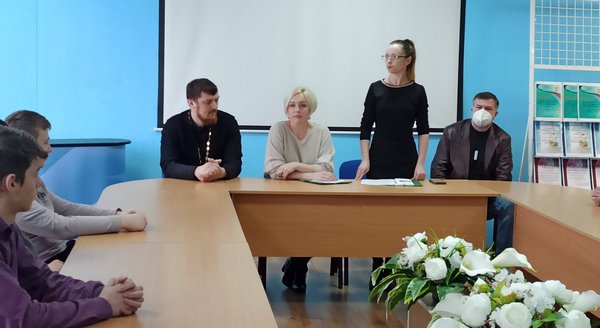 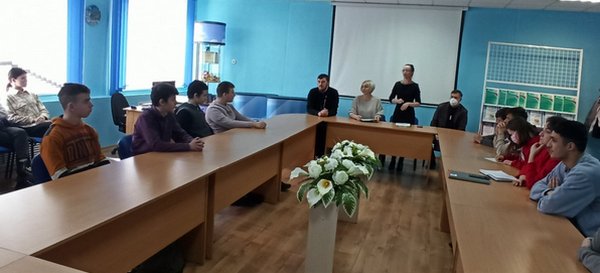 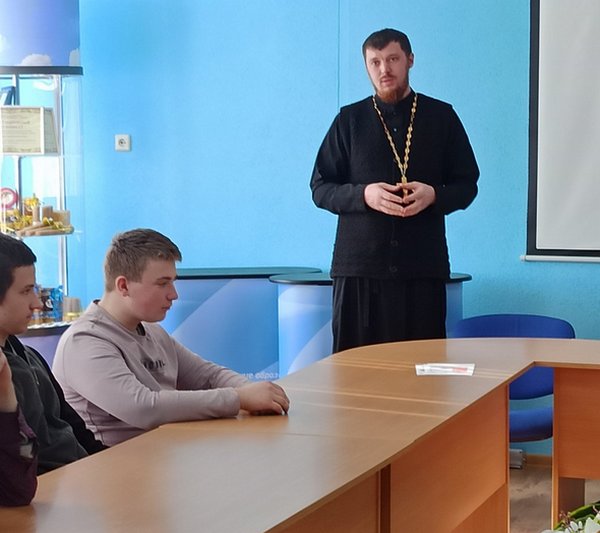 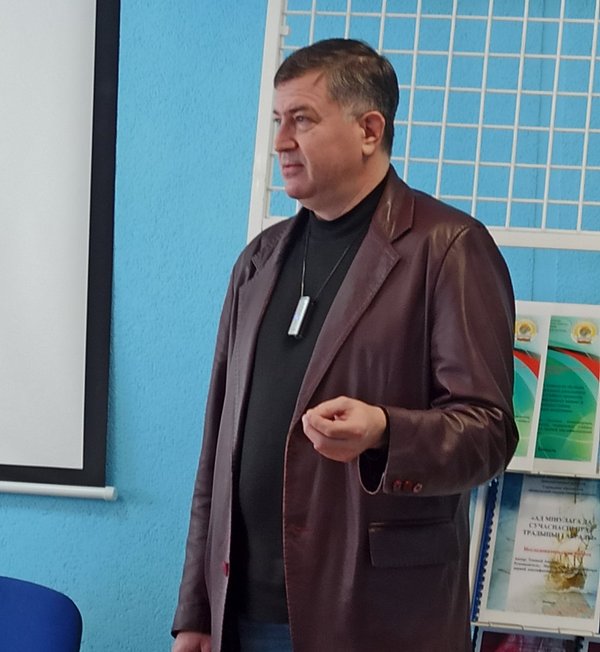 